LETTRE DE FELICITATIONS
 AU TITRE DE LA JEUNESSE, DES SPORTS ET DE L’ENGAGEMENT ASSOCIATIFFICHE DE PROPOSITION ET DE RENSEIGNEMENTLa fiche de proposition complétée, la photocopie de la carte d’identité et un curriculum vitae doivent parvenir au comité départemental des médaillés de la jeunesse, des sports et de l’engagement associatif de Charente-Maritime (CDMJSEA).- Pour la promotion du 1er janvier : avant le 30 septembre.- Pour la promotion du 14 juillet : 28 février .Par courrier postal ou par mail à :Mme la présidente du CDMJSEA Jacqueline CORAUX9 rue de Mauzé17340 CHATELAILLON-PLAGEjajacoraux@gmail.comTél : 06 03 48 43 41NOM & PRENOMS : 	(tels qu'ils figurent sur les actes d'état civil - Pour les femmes mariées : nom de naissance suivi de "épouse …..")DATE de naissance : ………………………………………….LIEU  de naissance  : …………………………………………..(à indiquer avec précision en inscrivant le département en toutes lettres et en notant l'arrondissement pour Paris et Lyon)DOMICILE : (adresse complète)	…...…………………………………………………………………………………………………………………………Code Postal  : ……………………………………………… VILLE :……………………………………….…….Téléphone DOMICILE ………………………………………………….Téléphone MOBILE     …………………………………………………MAIL : ………………………………………………………………………NATIONALITE :		PROFESSION : 	DISTINCTIONS HONORIFIQUES RECUES PRECEDEMMENT AU TITRE DE L'EDUCATION PHYSIQUE, DES SPORTS, DE  OU DE L’EDUCATION POPULAIRE OU D’ACTIVITES ASSOCIATIVES AU SERVICE DE L’INTERÊT GENERAL : (avec titre exact et indication obligatoire de la date d'obtention) AUTRES RECOMPENSES :  	Personne qui propose le candidat :NOM : ……………………………………………….          Prénom : ………………………………..…………..Fonction :…………………………………………..	      Tél :…………………………………………………...							      Mail :…………………………………………………...Appréciations de la personne qui propose : Indiquer de façon précise la nature des services rendus, ainsi que l’association ou l’organisme où ils ont été effectués :Une appréciation ou une description trop courtes pénaliseraient la candidature.Date de la proposition :…………………………………….Signature de la personne qui propose :Service départemental à la jeunesse,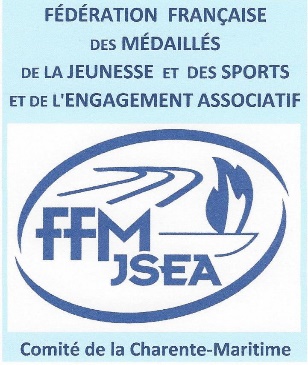 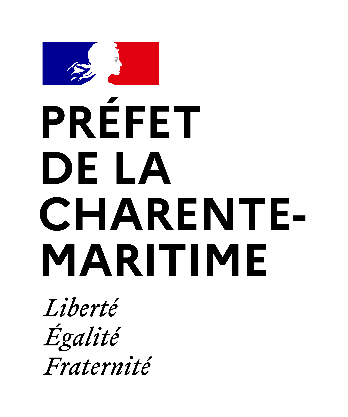 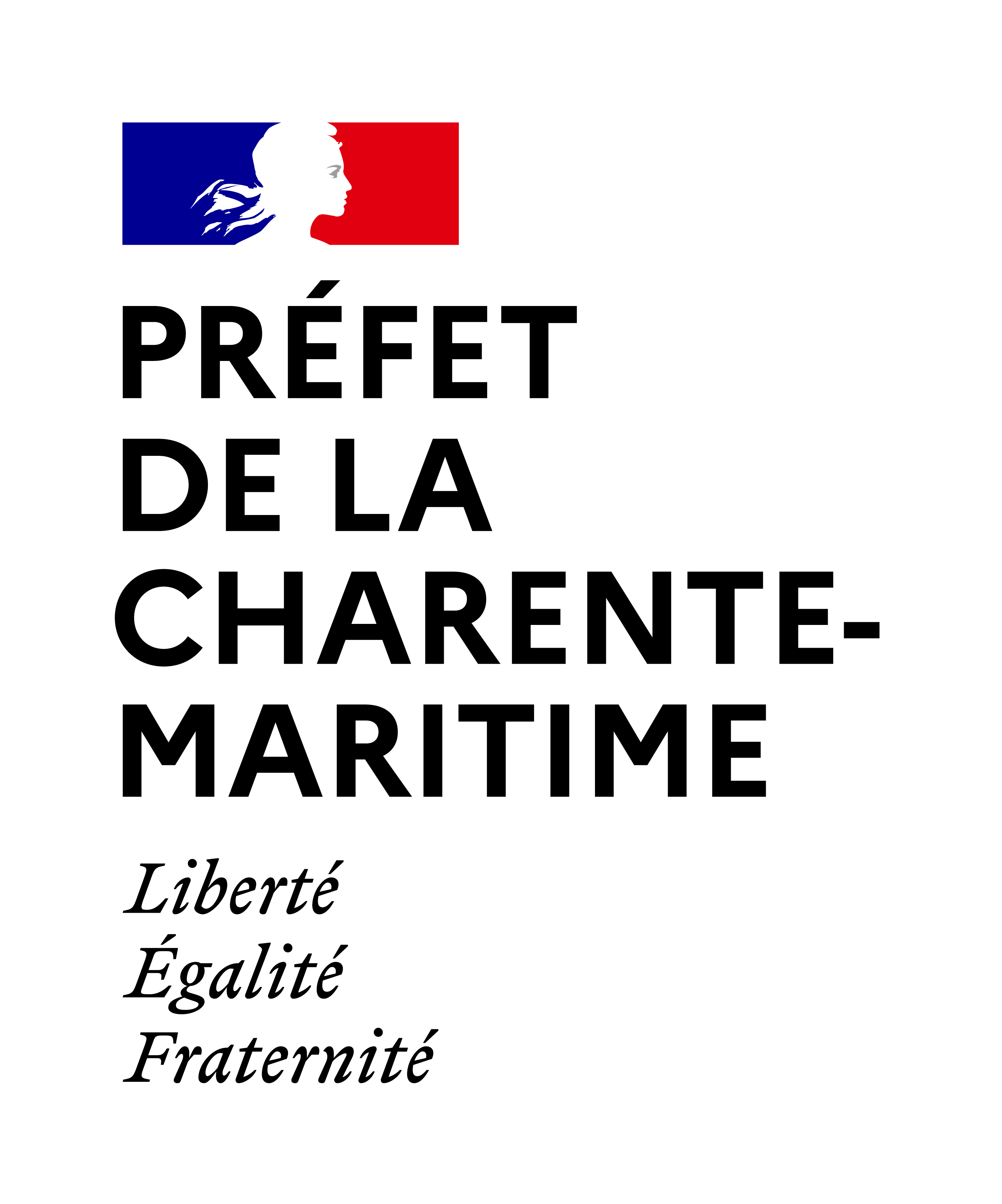 à l’engagement et aux sports (SDJES)
Direction des services départementaux de l'éducation nationale de la Charente-MaritimeDossier suivi par : cecile.marissal@ac-poitiers.fr__________________________________________________________________________________________________________________________________________________________________________________________________________________________________________________________________________________________________________________________________________________________________________________________________________________________
DATE DE DEBUT ET DE FIN DES SERVICES RENDUS
DATE DE DEBUT ET DE FIN DES SERVICES RENDUS
NATURE DES SERVICES RENDUS
(rôle au sein de l'association ou de l'organisme)duau_____________________________________________________________________________________________________________________________________________________________________________________________________________________________________________________________________________________________________________________________________________________________________________________________________________________________________________________________________________________________________________________________________________________________________________________________________________________________________________________________________________________________________________________________________________________En cas de besoin, pour faire figurer tous les services, ce tableau peut être recopié sur une feuille qui sera annexée à la présente fiche.JOINDRE OBLIGATOIREMENT PHOTOCOPIE DE ’IDENTITE EN COURS DE VALIDITE ET UN CURRICULUM VITAEJOINDRE OBLIGATOIREMENT PHOTOCOPIE DE ’IDENTITE EN COURS DE VALIDITE ET UN CURRICULUM VITAEJOINDRE OBLIGATOIREMENT PHOTOCOPIE DE ’IDENTITE EN COURS DE VALIDITE ET UN CURRICULUM VITAE